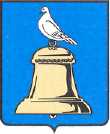 ГЛАВА ГОРОДА РЕУТОВПОСТАНОВЛЕНИЕО внесении изменений в краткосрочный план капитального ремонта многоквартирных домов в городском округе Реутов в 2015 году.	В соответствии с Законом Московской области от 01.07.2013 № 66/2013-ОЗ «Об организации проведения капитального ремонта общего имущества в многоквартирных домах, расположенных на территории Московской области», а также в связи с корректировкой объемов и видов работ, постановляю:Внести изменения в Постановление Главы города Реутов от 30.09.2014 №130-ПГ «Об утверждении краткосрочного плана капитального ремонта многоквартирных домов в городском округе Реутов в 2015 году», изменения и дополнения изложив её в редакции, согласно приложениям №1 и №2.Отделу по работе со СМИ и рекламе опубликовать настоящее постановление в общественно-политической еженедельной газете «Реут» и разместить на официальном сайте Администрации города Реутов.Контроль за исполнением настоящего Постановления возложить на заместителя Главы Администрации Чинихина Д.Ю.Глава города										     	          С.Г. Юровот26.03.2015№126-ПГ